上海第二工业大学2016年度本科XXXXXXXXX专业质量报告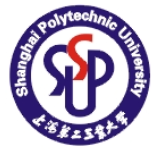 专  业  名  称：                        专  业  代  码：                        学       部/院：                        专 业 负 责 人：                        审    核    人：                        二O一七年X月上海第二工业大学2016年度本科XXXXXXXXX专业质量报告一、培养目标与培养方案（一）专业定位与人才培养目标1.专业定位和服务面向2.人才培养目标3.专业建设目标及成效（二）培养方案1.修订专业培养方案的主要依据2.专业培养方案实施情况（三）课程体系1.课程体系结构和学分学时分配2.课程开设情况3.核心课程情况二、教师队伍（一）数量与结构1.专任教师总体情况2.兼职教师情况3.专业课和专业基础课主讲教师情况（二）教学工作1.教授、副教授开课情况2.教学工作量的分配情况（三）科研情况1.教师参与科研，发表科研论文情况2.科研成果支持教学情况（四）培养培训1.教师参加培训情况2.教师出国访学情况3.教师学历、职称提升情况三、基本教学条件及利用（一）实验室与实习基地1.实验室建设及实验管理人员配置情况2.实习基地建设及利用情况3.新增实验室与实习基地情况（二）图书资料1.专业图书资料的配置情况2.图书馆、阅览室提供的服务情况（三）教学经费专业日常教学经费及专项建设经费使用情况四、专业教学（一）课程教学1.专业教材的选用情况2.核心课程考试考核情况（如成绩分析、教学效果等）（二）实践教学1.实验教学大纲修订2.实习开展情况（三）教学改革1.开展教学改革研究情况2.教改与质量工程建设情况3.其他教学资源及利用情况4.教学改革与教学论文发表情况（四）毕业设计（论文）1.毕业设计（论文）选题机制2.毕业设计（论文）指导机制3.毕业设计（论文）质量分析五、教学管理（一）组织机构及规章制度1.二级教学单位教学管理人员的职责及履职情况2.教学管理规章制度及专业教学文件执行状况3.二级教学单位督导队伍建设情况4.领导评教、同行评教、学生评教情况（二）学生服务1.对学生的专业学习指导、职业生涯指导、就业指导、创业教育指导情况2.学业导师指导学生情况3.自习辅导与坐班答疑情况（三）质量监控与保障1.专业教学质量保障体系建设情况2.专业教学质量保障体系实施情况3.主要核心课程质量保障措施与机制3.教学质量的检查、评价、反馈、改进机制六、教学效果（一）学风1.学生遵守校纪校规、出勤、缺课与迟到情况2.早（晚）自学风气（若有请阐述）3.参加专业学习之外的其他学习情况（二）人才培养目标实现情况1.学生思想道德素养2.学生的基本理论与基本技能3.学生的创新精神与实践能力4.学生参加各类竞赛获奖情况（三）招生、就业与社会评价1.近三年专业招生情况（招生计划、报到情况、第一志愿录取情况等）2.当年毕业生就业率3.学生评价4.社会评价七、特色发展总结本专业本科教育教学工作中的特色和经验。归纳总结典型案例，如教育教学改革与成效,在校企合作方面的突出、典型案例等。八、存在问题与改进措施针对影响本专业教学质量的突出问题，分析主要原因，提出解决问题的对策及措施。另外，已接受过专业评估的专业需要撰写针对上次专业评估提出问题的改进措施与成效。